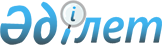 Жастар саясатының 2010 - 2014 жылдарға арналған мемлекеттік бағдарламасын әзірлеу жөніндегі ұсыныстарды пысықтау үшін жұмыс тобын құру туралыҚазақстан Республикасы Премьер-Министрінің 2008 жылғы 25 желтоқсандағы N 291-ө Өкімі



      Жастар саясатының 2010 - 2014 жылдарға арналған мемлекеттік бағдарламасының (бұдан әрі - бағдарлама) жобасын әзірлеу жөніндегі ұсыныстарды пысықтау мақсатында:





      1. Мынадай құрамда жұмыс тобы құрылсын:

Әбдірахымов                 - Қазақстан Республикасы Премьер-



Ғабидолла Рахматоллаұлы       Министрі Кеңсесінің Басшысы,



                              жетекші

Түймебаев                   - Қазақстан Республикасының Білім



Жансейіт Қансейітұлы          және ғылым министрі, жетекшінің



                              орынбасары

Әукенов                     - Қазақстан Республикасы Білім



Ерлан Мұратұлы                және ғылым министрлігі Тәрбие жұмысы



                              және жастар саясаты департаментінің



                              директоры, хатшы

Бердіоңғаров                - Қазақстан Республикасы Парламенті



Тәңірберген Мұратұлы          Мәжілісінің депутаты (келісім бойынша)

Сыздықова                   - Қазақстан Республикасы Парламенті



Бақыт Ахметқызы               Мәжілісінің депутаты (келісім бойынша)

Жошыбаев                    - Қазақстан Республикасы Сыртқы істер



Рәпіл Сейітханұлы             министрлігінің жауапты хатшысы

Мамытбеков                  - Қазақстан Республикасының Индустрия



Еділ Құламқадырұлы            және сауда вице-министрі

Орсариев                    - Қазақстан Республикасы Мемлекеттік



Арын Амангелдіұлы             қызмет істері агенттігі төрағасының



                              міндетін атқарушы (келісім бойынша)

Ақсақалов                   - Жамбыл облысы әкімінің орынбасары



Құмар Іргебайұлы

Базарбаев                   - Қарағанды облысы әкімінің орынбасары



Асқар Ермұрзаұлы

Бекмағамбетов               - Ақмола облысы әкімінің орынбасары



Ғалым Мәдешұлы                

Бектаев                     - Оңтүстік Қазақстан облысы әкімінің



Әли Әбдікәрімұлы              орынбасары

Бектұрғанов                 - Қостанай облысы әкімінің орынбасары



Серік Шыңғысұлы

Жұмабекова                  - Павлодар облысы әкімінің орынбасары



Рысты Мағауияқызы

Қараев                      - Маңғыстау облысы әкімінің орынбасары



Жауымбай Амантұрұлы           

Қаскин                      - Солтүстік Қазақстан облысы әкімінің



Тілеген Төлегенұлы            орынбасары

Кемалов                     - Атырау облысы әкімінің орынбасары



Сайфолла Насырұлы

Мұқанов                     - Алматы облысы әкімінің орынбасары



Серік Мейірханұлы

Мұхамедов                   - Қызылорда облысы әкімінің орынбасары



Мұрат Бахтиярұлы

Оралмағамбетов              - Ақтөбе облысы әкімінің орынбасары



Жеткерген Тілеулесұлы

Рахымжанов                  - Астана қаласы әкімінің орынбасары



Әмірхан Мұратбекұлы

Сейдуманов                  - Алматы қаласы әкімінің орынбасары



Серік Тұрарұлы

Тәженов                     - Шығыс Қазақстан облысы әкімінің



Амангелді Едірісұлы           орынбасары

Құлназаров                  - Қазақстан Республикасы Туризм және



Анатөлі Қожекенұлы            спорт министрлігі Спорт комитетінің



                              төрағасы

Щегорцова                   - Қазақстан Республикасы Мәдениет және



Анастасия Геннадьевна         ақпарат министрлігі Талдау және



                              стратегиялық жоспарлау департаментінің



                              директоры

Мұқаев                      - Қазақстан Республикасы Ақпараттандыру



Анвар Маратұлы                және байланыс агенттігі Қаржылық және



                              құқықтық қамтамасыз ету департаментінің



                              директоры

Қаптағаева                  - Қазақстан Республикасы Денсаулық сақтау



Айгүл Қайратқызы              министрлігі Ғылымды және адам



                              ресурстарын дамыту департаменті



                              директорының орынбасары

Қайырханов                  - Қазақстан Республикасы Қорғаныс



Серікхан Назарұлы             министрлігінің Штаб бастықтары комитеті



                              Әлеуметтік және психологиялық жұмыс



                              департаменті әлеуметтік және



                              психологиялық жұмыс басқармасының



                              бастығы

Құрманбаев                  - Қазақстан Республикасы Ішкі істер



Бауыржан Мұхаметқанұлы        министрлігі Кадр жұмысы департаменті



                              оқу орындары басқармасының бастығы

Лепешко                     - Қазақстан Республикасы Ауыл шаруашылығы



Степан Степанович             министрлігі Ауылдық аумақтар істері



                              комитеті ауылдық жайғастыруды модельдеу



                              және шағын кредит беру басқармасының



                              бастығы

Сәбиева                     - Қазақстан Республикасы Еңбек және



Айгүл Қасенқызы               халықты әлеуметтік қорғау министрлігі



                              Халықты жұмыспен қамту және көші-кон



                              департаменті халықты жұмыспен қамту



                              басқармасының бастығы

Сабырбаева                  - Қазақстан Республикасы Энергетика және



Бақытгүл Жұмашқызы            минералды ресурстар министрлігі Заң



                              және кадр қызметі департаменті



                              персоналды басқару басқармасының



                              бастығы

Сүгірбеков                  - Қазақстан Республикасы Әділет



Нұрболат Мәлікұлы             министрлігі Заңға тәуелді актілер



                              департаменті заңға тәуелді актілерді



                              талдау және әзірлеу басқармасының



                              бастығы

Төлегенова                  - Қазақстан Республикасы Білім және ғылым



Жанна Викторовна              министрлігі Тәрбие жұмысы және жастар



                              саясаты департаменті талдау, монитиринг



                              және әлеуметтік бағдарламалар



                              басқармасының бастығы

Имашев                      - Батыс Қазақстан облысы әкімдігінің ішкі



Тілекқабыл Имашұлы            саясат басқармасының бастығы

Сапарбекова                 - Қазақстан Республикасы Экономика және



Гулнәз Әбдішүкірқызы          бюджеттік жоспарлау министрлігі



                              Әлеуметтік саланы дамыту департаменті



                              білім және ғылымды дамыту басқармасының



                              сарапшысы

Балықбаев                   - Қазақстан Республикасы Білім және ғылым



Такир Оспанұлы                министрлігі "Ы. Алтынсарин атындағы



                              Ұлттық білім академиясы" республикалық



                              мемлекеттік қазыналық кәсіпорнының



                              президенті

Бобрышев                    - "Нұр Отан" халықтық демократиялық



Лаврентий Васильевич          партиясы "Жас Отан" жастар қанаты



                              атқарушы хатшылығының үйлестірушісі



                              (келісім бойынша)

Лепешев                     - Қазақстан Республикасы Білім және ғылым



Дмитрий Владимирович          министрлігі "Балдәурен" республикалық



                              оқу-сауықтыру орталығы" республикалық



                              мемлекеттік қазыналық кәсіпорны



                              директорының орынбасары

Тупицын                     - Павлодар қалалық мәслихатының депутаты,



Сергей Геннадьевич            Павлодар облысы Балалар мен жастар



                              ұйымдары қауымдастығы кеңесінің



                              төрағасы (келісім бойынша)

Баймұқанов                  - Алматы қаласы жастар саясатын дамыту



Нұрбол Болатұлы               мемлекеттік қорының директоры (келісім



                              бойынша)

Кулик                       - "ЗУБР" әлеуметтік корпоративтік қорының



Виталий Олегович              директоры (келісім бойынша)

Натарова                    - "ЗУБР" әлеуметтік корпоративтік қоры



Юлия Николаевна               директорының орынбасары (келісім



                              бойынша)

Сүлейменов                  - "Ұлттық ғылыми-техникалық ақпарат



Ербол Зинаддинұлы             орталығы" акционерлік қоғамының



                              президенті (келісім бойынша)

Сыдықов                     - "Қазақстан жастары конгресі" заңды



Нұрлан Ерболатұлы             тұлғалар бірлестігінің атқарушы



                              директоры (келісім бойынша)

Өтешев                      - "Нұр Отан" халықтық демократиялық



Нұрлан Сүлейменұлы            партиясы "Жас Отан" жастар қанатының



                              атқарушы хатшысы (келісім бойынша)




      2. Жұмыс тобы 2009 жылғы 24 шілдеге дейінгі мерзімде Бағдарламаның жобасын әзірлеу жөніндегі ұсыныстарды пысықтасын және Қазақстан Республикасының Үкіметіне енгізсін.





      3. Осы өкімнің орындалуын бақылау Қазақстан Республикасының Білім және ғылым министрі Ж.Қ. Түймебаевқа жүктелсін.


      


Премьер-Министр                                   К. Мәсімов


					© 2012. Қазақстан Республикасы Әділет министрлігінің «Қазақстан Республикасының Заңнама және құқықтық ақпарат институты» ШЖҚ РМК
				